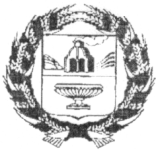 СОВЕТ ДЕПУТОВ СМАЗНЕВСКОГО СЕЛЬСОВЕТАЗАРИНСКОГО РАЙОНА АЛТАЙСКОГО КРАЯР Е Ш Е Н И Е25.04.2017                         ст.Смазнево                                                                            №_15_                             Об   утверждении        Перечня муниципальных услуг, предоставляемых Администрацией Смазневского  сельсовета Заринского района Алтайского края      В соответствии со ст.9 Федерального закона от 27.07.2010 № 210-ФЗ  « Об организации предоставления государственных и муниципальных услуг», Совет депутатов Смазневского сельсовета РЕШИЛ:1.    Утвердить Перечень муниципальных услуг, предоставляемых Администрацией Смазневского  сельсовета Заринского района Алтайского края  (прилагается).        2. Решение Совета депутатов Смазневского сельсовета от 19.12.2013  № 37 «Об утверждении перечня  муниципальных услуг, предоставляемых  Администрацией Смазневского сельсовета Заринского района Алтайского края», считать утратившим силу.3.Настоящее решение обнародовать на информационных стендах в установленном порядке.4.  Контроль за исполнением решения возложить на постоянную комиссию Совета депутатов Смазневского сельсовета по вопросам социальной политики, народному образованию, здравоохранению и культуре.Глава  сельсовета	                                                                                              О.В.Дорохова Приложение к решению Совета депутатов Смазневского сельсоветаот 25.04.2017 № 00                                                                    Переченьмуниципальных услуг , предоставляемых Администрацией Смазневского  сельсоветаЗаринского района Алтайского краяп/п Наименование муниципальной услуги, предоставляемой  администрацией Смазневского сельсоветаЗаринского района Алтайского краяОтветственные за оказание муниципальной услуги1.Предоставление информации о порядке предоставления жилищно-коммунальных услуг населениюСекретарь Администрации сельсовета2.Предоставление информации об объектах недвижимого имущества, находящихся в муниципальной собственности и предназначенных для сдачи в арендуСекретарь Администрации сельсовета3Предоставление отдельным категориям граждан компенсаций расходов на оплату жилищно-коммунальных услугСекретарь Администрации сельсовета4Постановка на учет граждан, испытывающих потребность в древесине для собственных нуждСекретарь  Администрации сельсовета5Принятие документов, а также выдача уведомлений о переводе или об отказе в переводе жилого помещения в нежилое или нежилого помещения в жилое помещениеСекретарь Администрации сельсовета6Выдача специального разрешения на движение по автомобильным дорогам местного значения транспортного средства, осуществляющего перевозку тяжеловесных и (или) крупногабаритных грузовГлава Администрации сельсовета7Учет граждан, имеющих трех и более детей, желающих приобрести земельные участкиСекретарь Администрации сельсовета8Выдача разрешений на строительство и ввод объектов в эксплуатациюГлава администрации сельсовета9Постановка на учет граждан в качестве нуждающихся в жилых помещениях, предоставляемых по договорам социального наймаГлава Администрации сельсовета10Предоставление информации об очередности предоставления жилых помещений на условиях социального наймаСекретарь администрации сельсовета11Осуществление передачи (приватизации) жилого помещения в собственность гражданГлава Администрации сельсовета12Присвоение (изменение, аннулирование) адресов объектам недвижимого имущества, в том числе земельным участкам, зданиям, сооружениям, помещениям и объектам незавершенного строительстваГлава Администрации сельсовета13Установление, прекращение, приостановление, возобновление, расчет, перерасчет и выплата пенсии за выслугу лет гражданам, замещавшим муниципальные должностиГлава Администрации сельсовета14Выдача выписки из похозяйственной книги, справок и иных документовСекретарь Администрации сельсовета15Предоставление жилого помещения по договору социального наймаГлава Администрации сельсовета16Предоставление сведений об организациях, выдающих технические условия подключения объектов капитального строительства к сетям инженерно-технического обеспеченияГлава Администрации сельсовета